Класс: 3Предмет: Литературное  чтениеТема: К.Бальмонт «Снежинка»Ход урокаЗнакомство с автором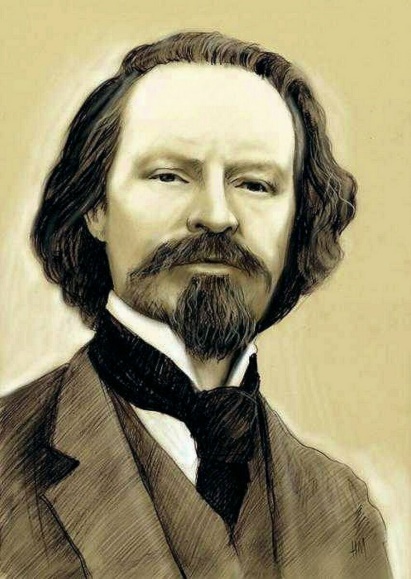 Константин Дмитриевич Бальмонт(1867-1942) – знаменитый русский поэт, символист, классик литературы Серебряного века. Знаменит также своими переводами со многих языков. Автор множества поэтических сборников, статей и очерков.Свои первые стихи поэт написал, будучи десятилетним мальчиком, но мать раскритиковала его начинания, и Бальмонт больше не предпринимал попытки что-либо писать последующие шесть лет.Впервые стихи поэта были напечатаны в 1885 году в журнале «Живописное обозрение» в Петербурге. Бальмонт издал сборник “Под северным небом”(1894), начал печатать свои произведения в издательстве “Скорпион”, журнале “Весы”. Вскоре появляются новые книги – “В безбрежности” (1895), “Тишина” (1898).Работа с учебником:С. 149 выразительное чтениеС. 151 читаем выразительно стихотворение «Снежинка», отвечаем на вопросы: О чем оно? Какие чувства вызывает? Понравилось вам или нет?Домашнее задание: с. 151 читаем выразительно (ответить на вопросы)